THE WAR OF 1812 IN VIRGINIATHE BATTLE OF THE LITTLE WHITE HOUSE IN VIRGINIATOOK PLACE IN LATE AUGUST 1814ON GROUND OVERLOOKING THE POTOMAC RIVER WHICH ISNOW LOCATED IN THE VICINITY OF THE FORT BELVOIR OFFICERS CLUBThe photo below was taken by Mike Lyman from the river which is without the improvements on shore what the British fleet would have seen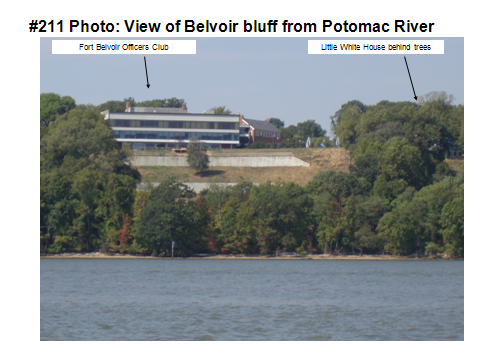 The article below authored by Bertram H. Groene in Volume XVIII, Number 1, Summer 1968 of the Virginia Cavalcade describes the battle in an outstanding manner.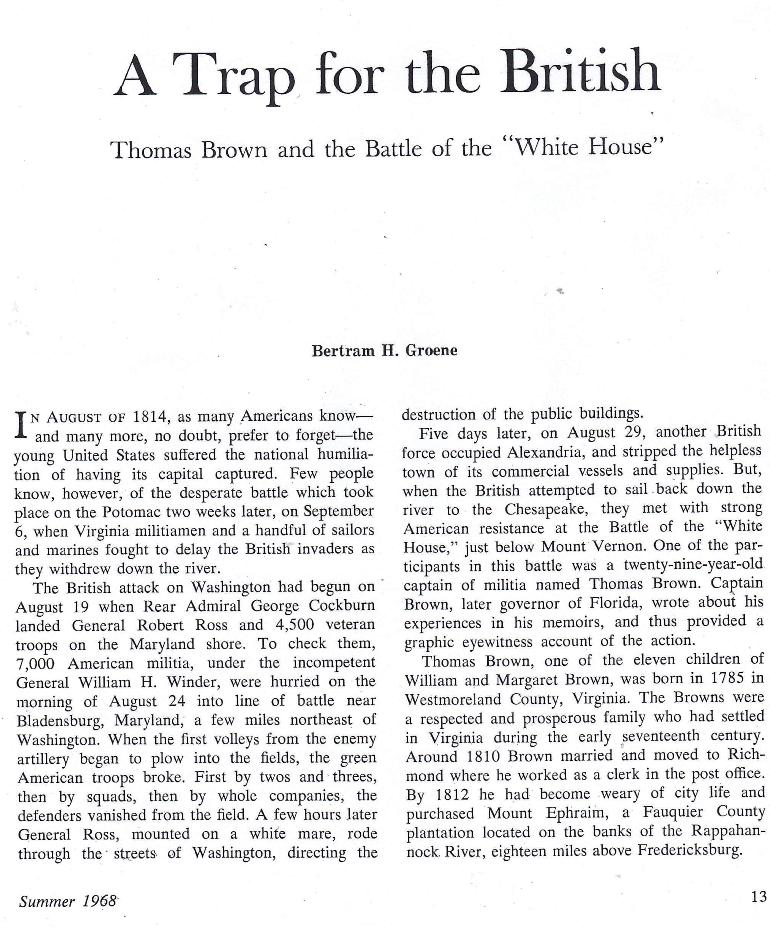 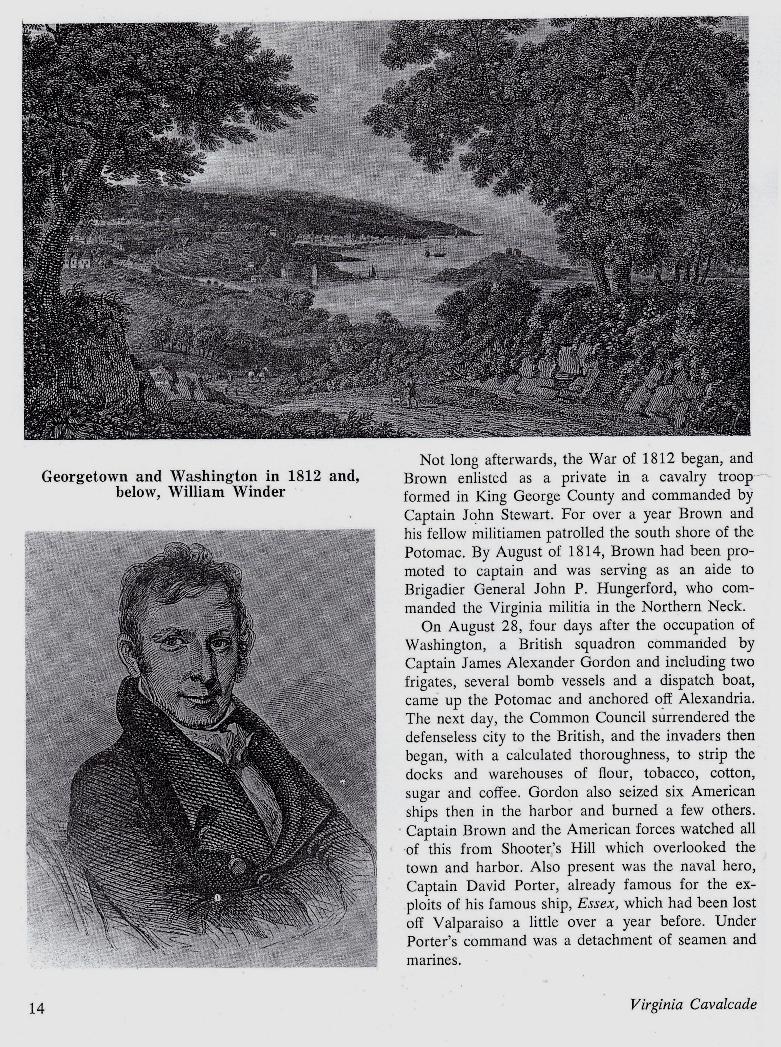 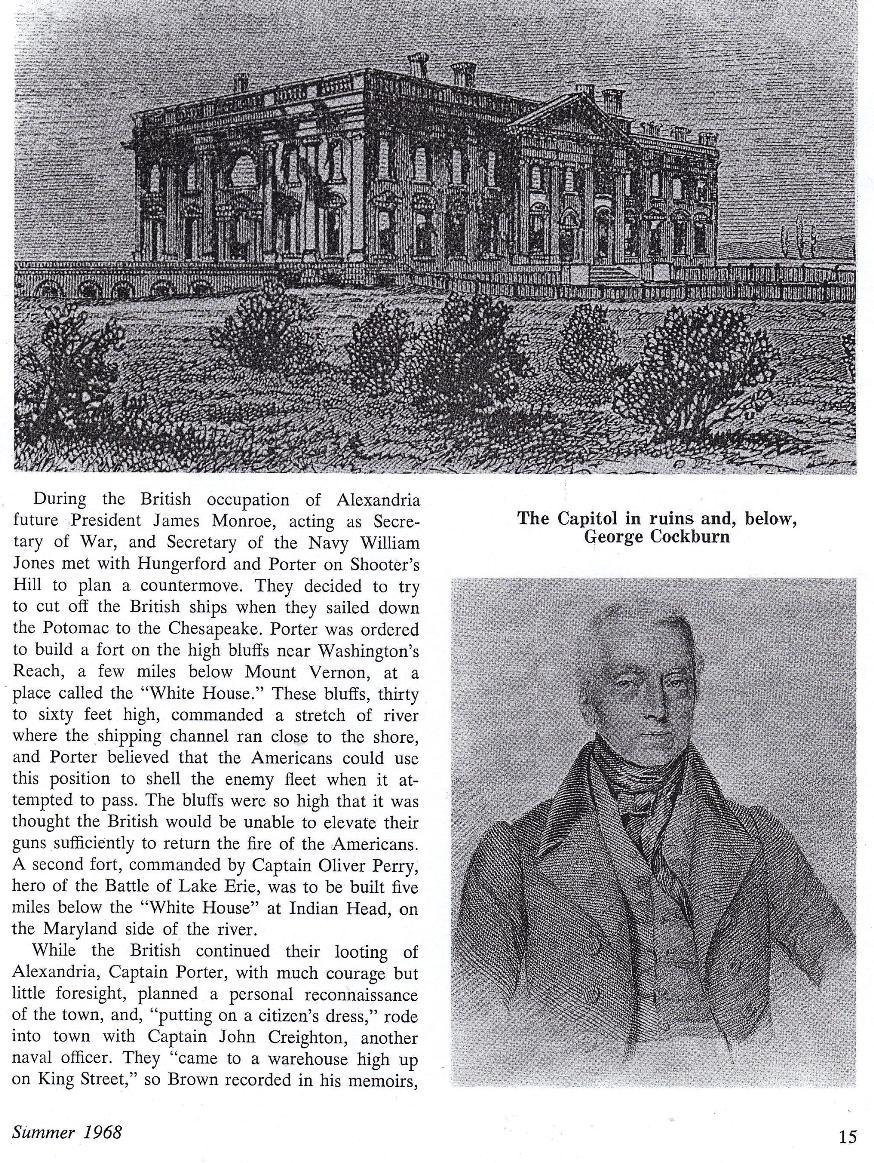 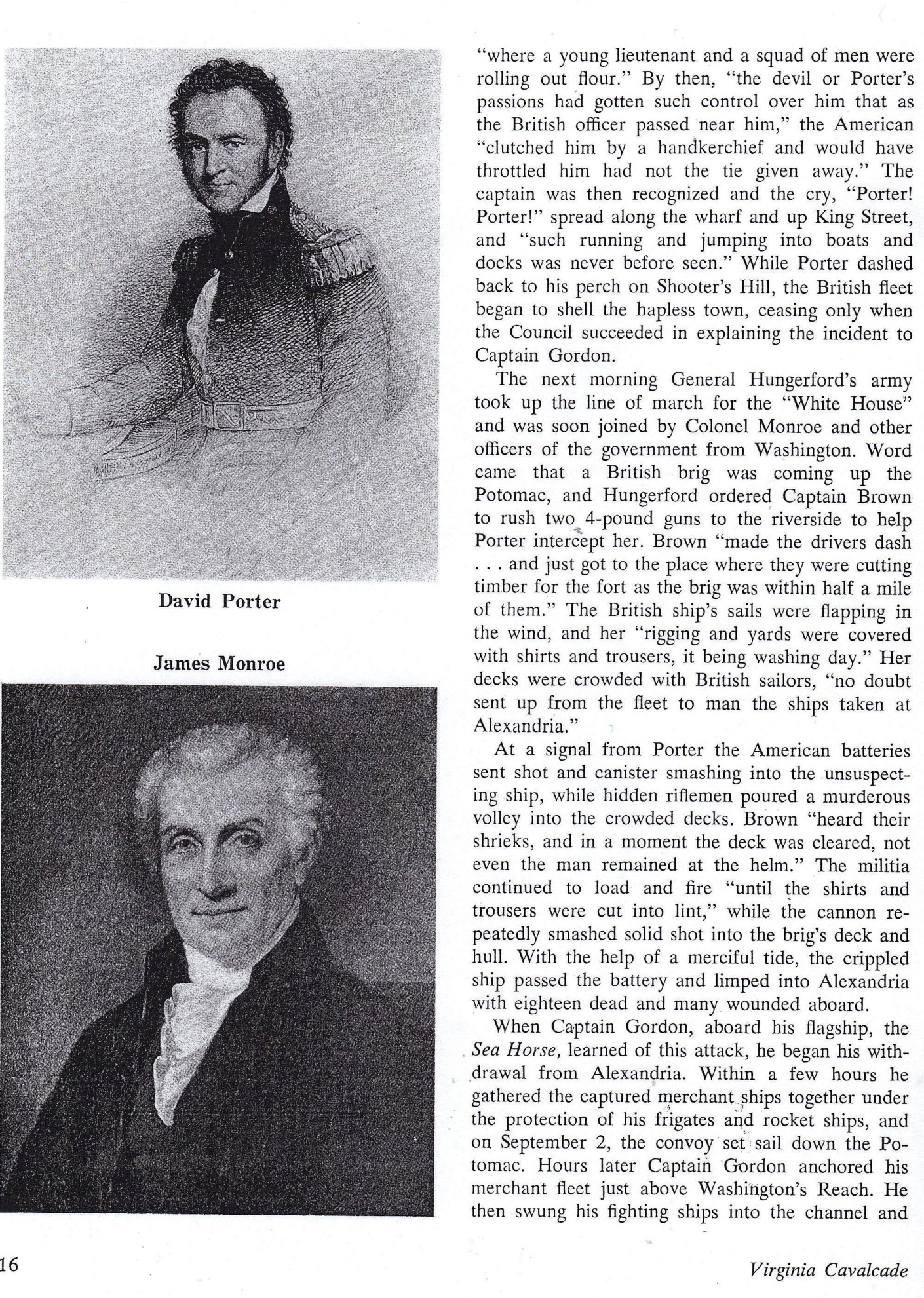 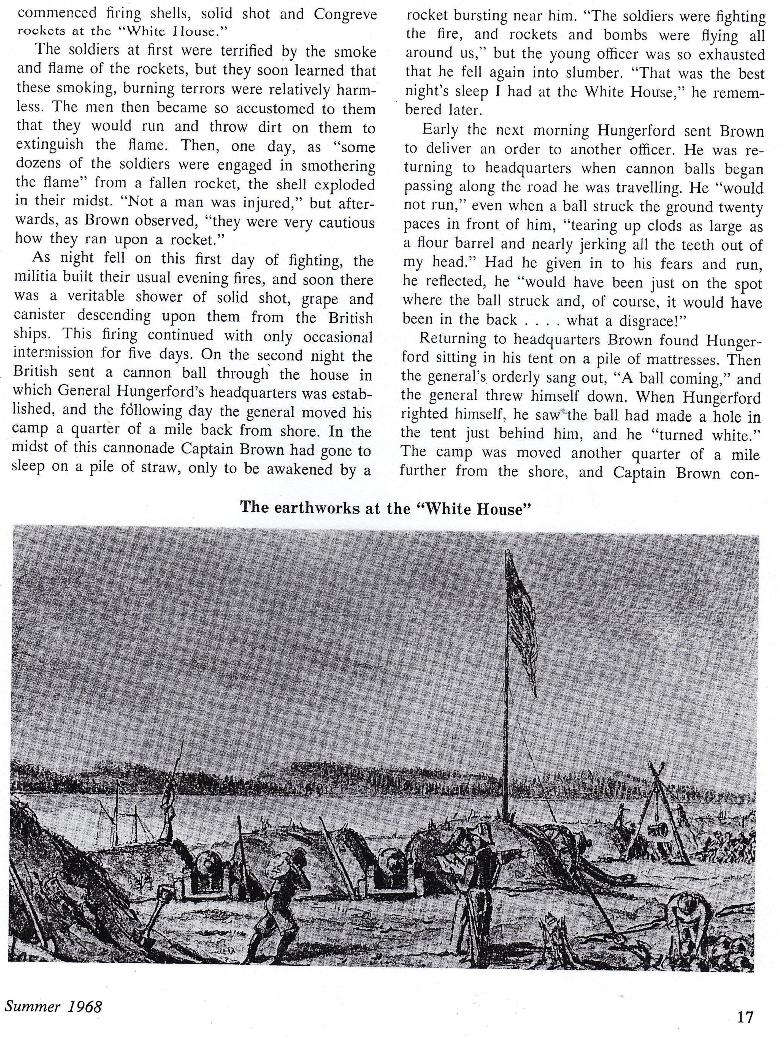 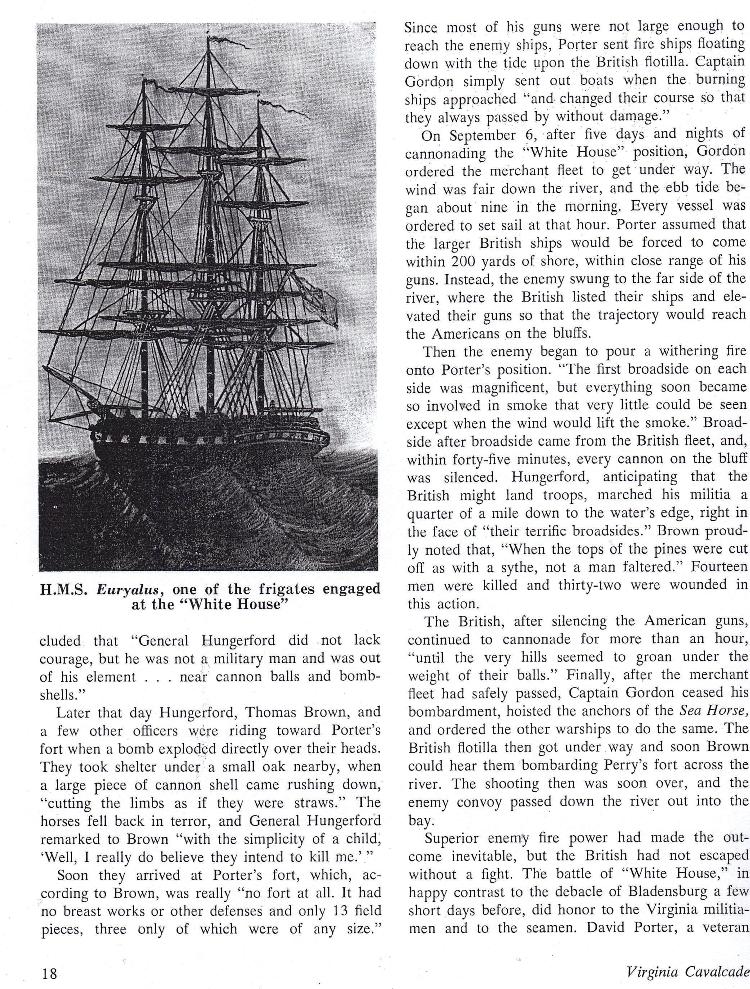 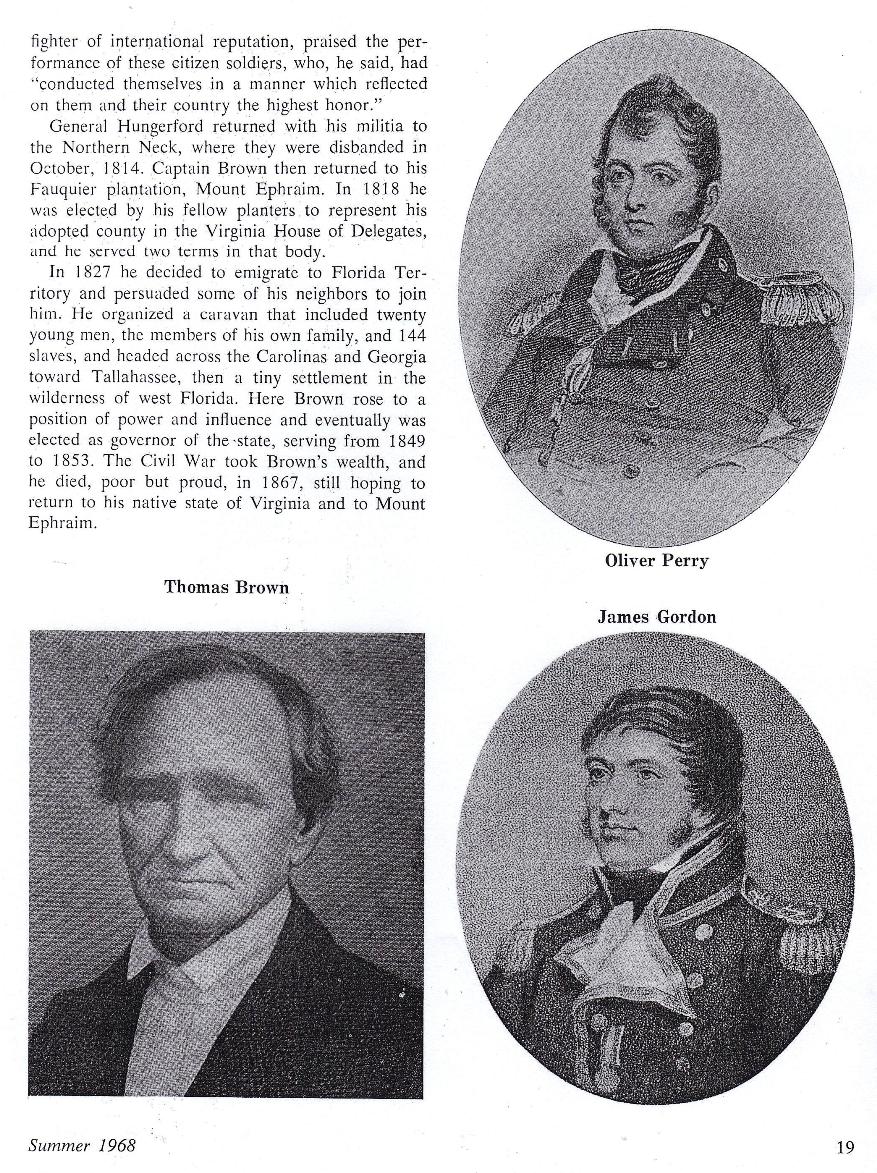 